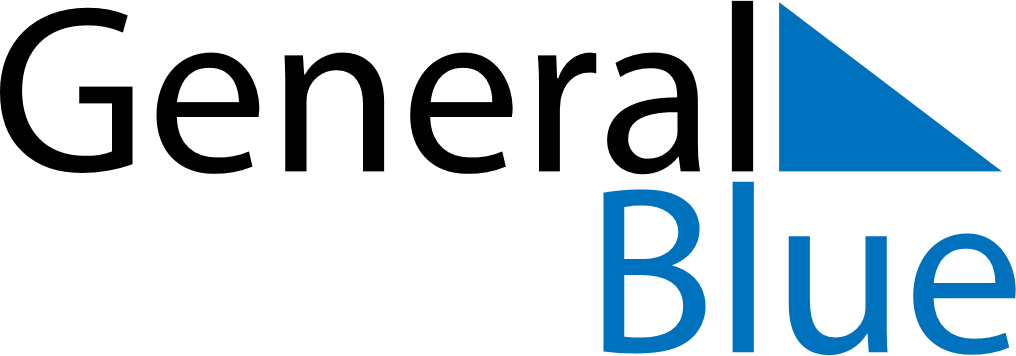 September 2024September 2024September 2024September 2024September 2024September 2024Trindade, Sao Tome and PrincipeTrindade, Sao Tome and PrincipeTrindade, Sao Tome and PrincipeTrindade, Sao Tome and PrincipeTrindade, Sao Tome and PrincipeTrindade, Sao Tome and PrincipeSunday Monday Tuesday Wednesday Thursday Friday Saturday 1 2 3 4 5 6 7 Sunrise: 5:29 AM Sunset: 5:36 PM Daylight: 12 hours and 7 minutes. Sunrise: 5:29 AM Sunset: 5:36 PM Daylight: 12 hours and 7 minutes. Sunrise: 5:29 AM Sunset: 5:36 PM Daylight: 12 hours and 7 minutes. Sunrise: 5:28 AM Sunset: 5:35 PM Daylight: 12 hours and 7 minutes. Sunrise: 5:28 AM Sunset: 5:35 PM Daylight: 12 hours and 6 minutes. Sunrise: 5:28 AM Sunset: 5:35 PM Daylight: 12 hours and 6 minutes. Sunrise: 5:27 AM Sunset: 5:34 PM Daylight: 12 hours and 6 minutes. 8 9 10 11 12 13 14 Sunrise: 5:27 AM Sunset: 5:34 PM Daylight: 12 hours and 6 minutes. Sunrise: 5:27 AM Sunset: 5:34 PM Daylight: 12 hours and 6 minutes. Sunrise: 5:26 AM Sunset: 5:33 PM Daylight: 12 hours and 6 minutes. Sunrise: 5:26 AM Sunset: 5:33 PM Daylight: 12 hours and 6 minutes. Sunrise: 5:26 AM Sunset: 5:33 PM Daylight: 12 hours and 6 minutes. Sunrise: 5:25 AM Sunset: 5:32 PM Daylight: 12 hours and 6 minutes. Sunrise: 5:25 AM Sunset: 5:32 PM Daylight: 12 hours and 6 minutes. 15 16 17 18 19 20 21 Sunrise: 5:25 AM Sunset: 5:31 PM Daylight: 12 hours and 6 minutes. Sunrise: 5:24 AM Sunset: 5:31 PM Daylight: 12 hours and 6 minutes. Sunrise: 5:24 AM Sunset: 5:31 PM Daylight: 12 hours and 6 minutes. Sunrise: 5:24 AM Sunset: 5:30 PM Daylight: 12 hours and 6 minutes. Sunrise: 5:23 AM Sunset: 5:30 PM Daylight: 12 hours and 6 minutes. Sunrise: 5:23 AM Sunset: 5:30 PM Daylight: 12 hours and 6 minutes. Sunrise: 5:23 AM Sunset: 5:29 PM Daylight: 12 hours and 6 minutes. 22 23 24 25 26 27 28 Sunrise: 5:22 AM Sunset: 5:29 PM Daylight: 12 hours and 6 minutes. Sunrise: 5:22 AM Sunset: 5:28 PM Daylight: 12 hours and 6 minutes. Sunrise: 5:21 AM Sunset: 5:28 PM Daylight: 12 hours and 6 minutes. Sunrise: 5:21 AM Sunset: 5:28 PM Daylight: 12 hours and 6 minutes. Sunrise: 5:21 AM Sunset: 5:27 PM Daylight: 12 hours and 6 minutes. Sunrise: 5:20 AM Sunset: 5:27 PM Daylight: 12 hours and 6 minutes. Sunrise: 5:20 AM Sunset: 5:27 PM Daylight: 12 hours and 6 minutes. 29 30 Sunrise: 5:20 AM Sunset: 5:26 PM Daylight: 12 hours and 6 minutes. Sunrise: 5:20 AM Sunset: 5:26 PM Daylight: 12 hours and 6 minutes. 